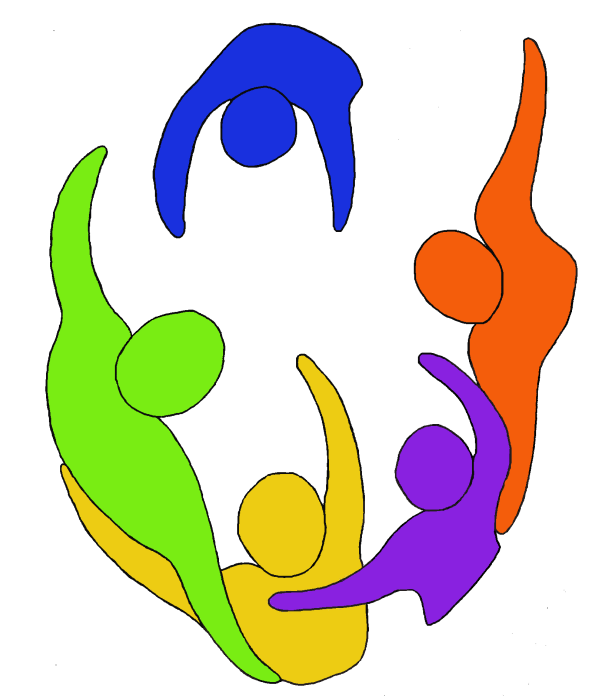 Association SEL d’Aulnay-sous-Bois ASSEMBLÉE GÉNÉRALE DU 14 JUIN 2023PROCURATIONJe soussigné (nom, prénom)......................................................................................................., demeurant à ………………….…………….……………………………..................................., donne pouvoir à (nom, prénom)............................................................................................. pour me représenter et prendre part aux votes en mon nom lors de l'Assemblée Générale Ordinaire de l'association « SEL d’Aulnay-sous-Bois » qui se tiendra le 14 juin 2023, à 19 heures, à la Ferme du Vieux Pays, 30 rue Jacques Duclos à 93600 Aulnay-sous-Bois.Ordre du jour :Présentation par les membres du Collectif et vote par l’assemblée du rapport moral, du rapport d’activité et du rapport financier ;Renouvellement de la composition du collectif. Les adhérents intéressés sont bienvenus.Inscriptions pour l’année 2023/2024Montant de la cotisation 2023/2024Propositions d’activitésQuestions diverses Date et signatureNB : chaque adhérent présent pourra être porteur de deux pouvoirs maximum 